РИНЦ Юдина 2020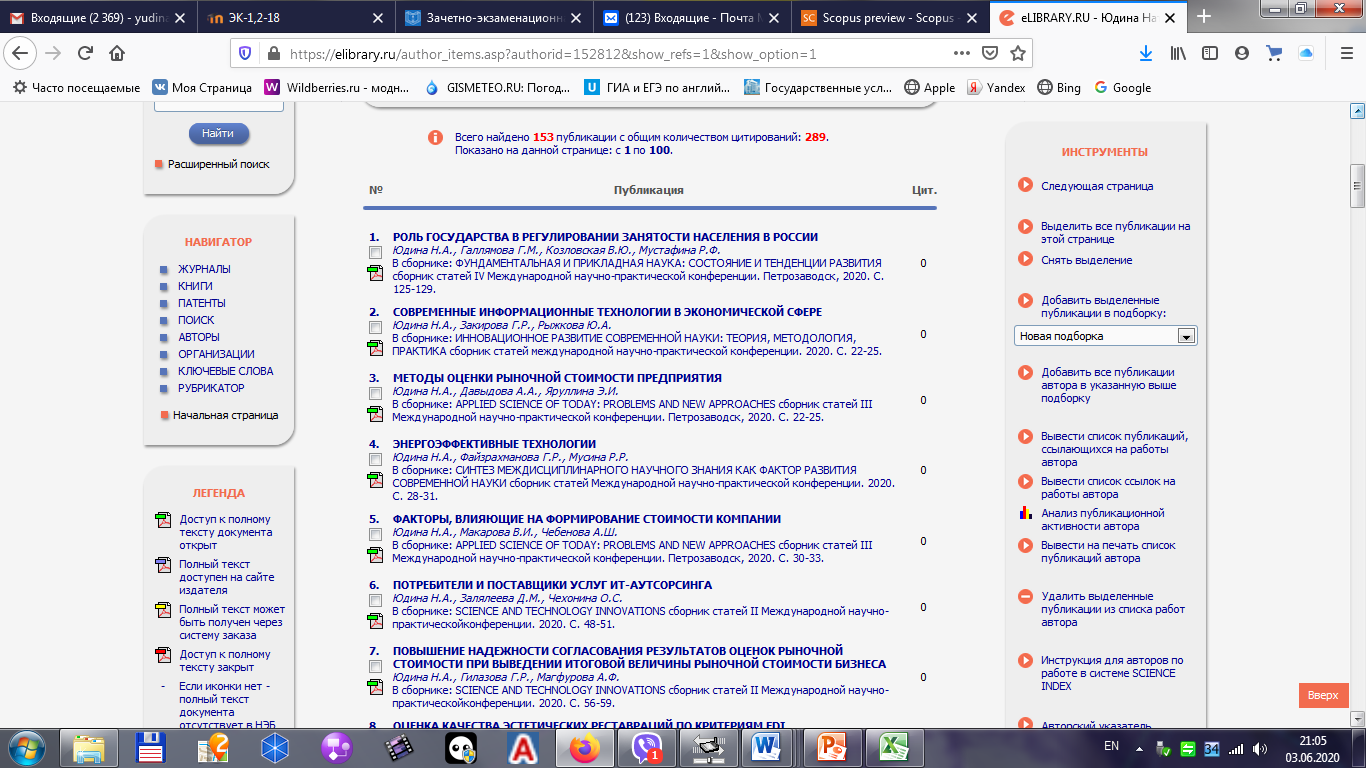 